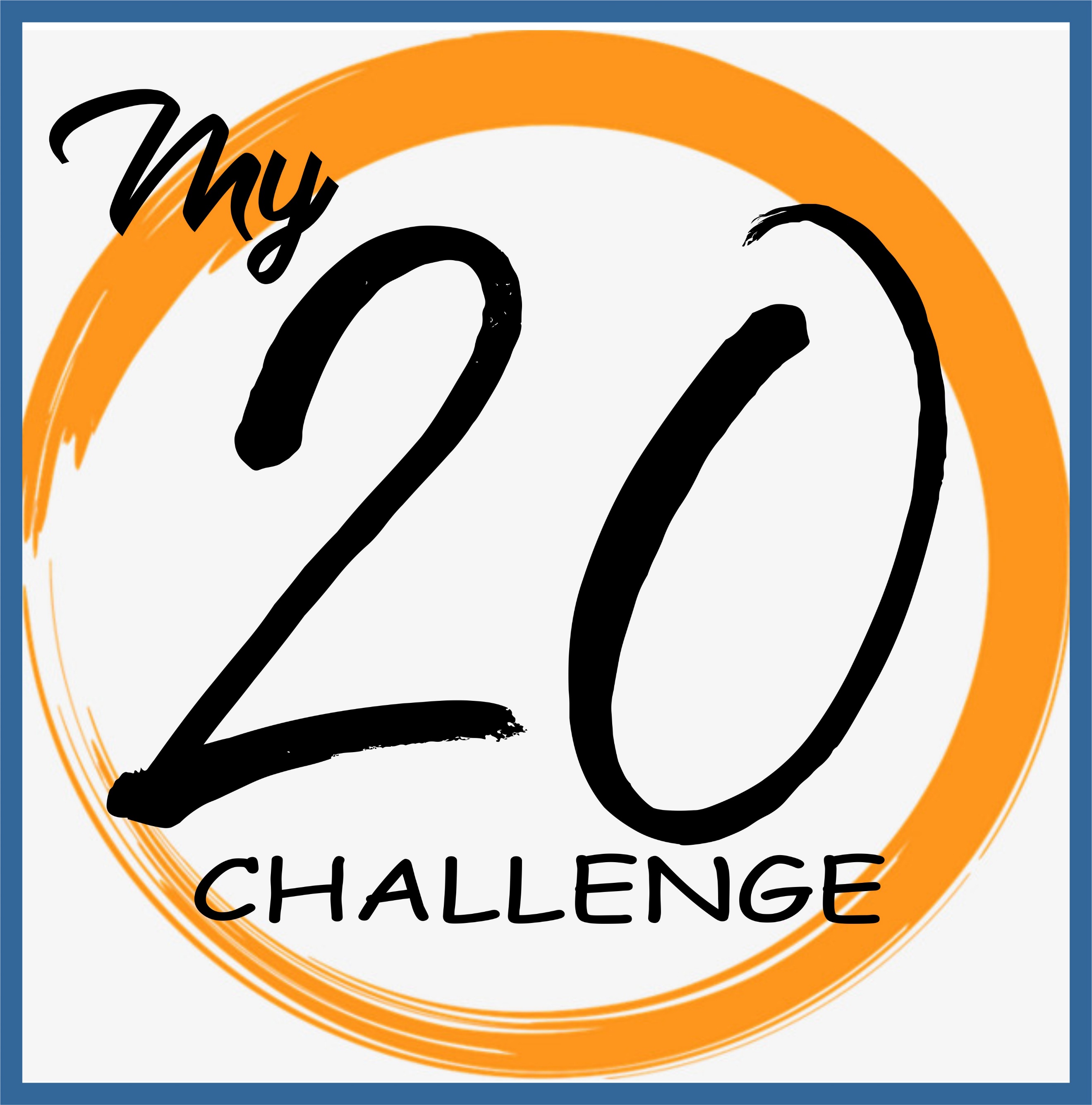 Connection Points:Acts of Kindness:    Read/Study the Word (20 minutes):